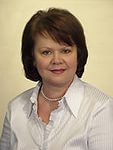 Уважаемые участники Фестиваля «Русистика: история и современность»!Позвольте Вас приветствовать от лица всех жителей города Астрахани – жемчужины на Каспии. У Астрахани богатая история, которая неразрывно связана с русской культурой. Древняя столица Золотоордынского ханства Сарай-Бату, набеги Стеньки Разина, приезд Петра Великого – все это нашло отражение в литературном наследии России.    Однако наш город уникален и самобытен еще и тем, что в нем живет множество народностей. А русский язык – это не только то, что всех нас объединяет, благодаря русской речи мы чувствуем себя единой нацией. Любовь к родному краю и языку должна прививаться еще в школе, и главную роль в этом играет именно личность учителя. Я искренне надеюсь, что дружественная атмосфера нашего города будет способствовать успешной работе Фестиваля. Педагоги  выбрали очень важные для обсуждения вопросы, связанные с проблемами преподавания русского языка и литературы в школе, а школьники  ̶  интересные темы для своих исследований. Успехов Вам, дорогие участники, вдохновения и новых открытий!Глава муниципального образования «Город Астрахань»        Е.И.Симеонова